Fill In The Blanks…	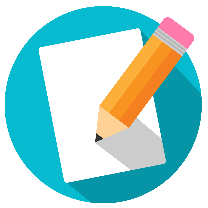 Inverse ProportionGeneral StatementGeneral EquationTable of ValuesValue of SpecificEquation When When 